Dear Parent/Carers                                                     22nd October 2018 Public ComplaintWe received a phone call from a concerned member of the public on Friday at 3.30pm who witnessed a young child on their scooter heading straight for the busy road outside the school gates. The parents were nowhere in sight and well behind their child. Therefore this member of the public had every right to be concerned, yet when they spoke to parents who were in the vicinity they were verbally abused and sworn at. This will not be tolerated and any future incidents will be reported to the police to deal with.STAFF CARPARKThere is no access to parents or grandparents to the staff only carpark at ANY POINT during the school day, this includes breakfast club arrivals. This is for health and safety reasons to avoid conflict with deliveries, staff arriving and leaving and disabled access.  We do not want any accidents happening in this area which is designated for vehicular access only. Family WorshipPlease can I ask that all mobile phones are switched off during Friday Family Worship. We gather together to celebrate the children’s achievements on a Friday not to catch up on our text messages or emails . Please can parents with young siblings sit near any doorway to enable them to sneek out to settle any  upset children. It also avoids the whole school looking at you and distracting them from the children who are receiving any awards. ThankyouDressing up boxWe have a new dressing up box for break times for the children to access and use but we are asking for any donations of costumes that no longer fit your child.Any costumes will be well used and will enhance our break times and allow the children to use their imaginations.Please send any items in a bag to the school office thank you.Packed LunchesPlease can all parents remember a spoon for the children to eat their yogurts a we cannot continue to loose cutlery on a daily basis. Thank you.Reading RecordsPlease try to read with your child every night, and if you haven’t time to make a comment in his/her reading record at least initial to indicate you have read with your child, thank you. Reading with your child a huge impact on his/her learning and makes a big difference to your child’s progress.After School Clubs for after half termMonday – RugbyTuesday – Crafts (£2 per session)Tuesday – Fitness (£2 per sessionWednesday – FootballThursday – Multi-skills for Y2/3/4Thursday – Little Movers for Rec/Y1Friday – Karate (£2 per session)Please book places at the school office and paid clubs to be paid up to end of term (6 weeks as there are no clubs last week of term). No booking without payment, thank you.UNIFORMPlease ensure all your child’s uniform is labelled with their name as we cannot be responsible for every lost item. Please ensure your child’s PE kit is in a bag and labelled too. Thank you.
****Online Portal Opening September 2018 - Middle, High and Secondary****The Online Portal for Admissions to Middle School CLOSES ON 31ST OCTOBER.  Further information can be found on the County Council School Admissions page. ***IT IS YOUR RESPONSIBILITY TO APPLY FOR A PLACE AT MIDDLE SCHOOL***Special Educational needs in schoolThere have recently been some changes and developments in how we assess and support any child with Special Educational needs in school. Mrs Laskey is the Special Needs Coordinator at Grange View and Mrs Jane Bewick is our SEND governor. Please use this link if you wish to find out more about the new systems we use.  http://www.northumberland.gov.uk/senguideNO JewelleryWe cannot allow any earrings or jewellery in school for PE or in the Early Years Unit.  Your child’s earrings MUST be removed or taped up, staff are unable to do this for safeguarding reasons. Please ensure this happens or your child may miss out on valuable activities across the day. This is for health and safety reasons.  FREE SCHOOL MEALS (PUPIL PREMIUM) Some parents/carers whose income is below £16,190 per family are entitled to Free School Meals (OFSTED call this pupil premium). The school currently receives additional funding per pupil in our budget to use to support these pupils across the school. We use it to benefit every child by supporting us to have extra staff for small group work, buy resources to support small group work and interventions. A small proportion of this funding is used to subsidise Breakfast and Afterschool clubs and support half the cost of residential and school visits. The information is fully available on the school website for everyone to read. Ofsted hold school accountable for the spending of this funding and we have to show that we are supporting every child/family who is able to apply for Free School Meals (pupil premium). We hope all our families who are eligible apply for this funding as it makes a massive difference to our budget and our currently staffing levels.  If you are entitled to applying please pop to the office and we can help.  PunctualityPupils are recorded as being late for school if they arrive after the doors have closed and come in through the main school doors. Children who arrive after 9am receive an unauthorised mark.All Doors will be locked once classes are inside and the main entrance will have to be used! IF YOU ARE RUNNING LATE FOR ANY REASON OR YOUR CHILD IS NOT COMING INTO SCHOOL DUE TO SICKNESS OR OTHER CIRCUMSTANCES, PLEASE RING TO LET US KNOW, THANK YOU.All late marks show on children’s attendance registers and we will be routinely contacting parents whose children are regularly late. Our routines start the minute children arrive at school with children getting straight on with their independent work in class. Children arriving late miss out on vital learning time and find it harder to settle into the school day and some pupils get upset when they are constantly late. Please help us by ensuring your child is at school, ready to come in when the bell rings at 8.50am. We’ll keep you posted on how we are doing in our assemblies and newsletters.Attendance All schools in the Coquet Partnership have agreed that if an unauthorised leave of absence is taken during term time and the pupil’s attendance in the 12 month period leading up to the absence is less than 93%, an application to the Local Authority for a penalty notice will be made. Our overall school attendance target is 96%Ofsted AttendanceTo aim to an outstanding school Ofsted say- ’Pupils value their education and rarely miss a day at school. No groups of pupils are disadvantaged by low attendance. The attendance of pupils who have previously had exceptionally high rates of absence is rising quickly towards the national average’.Grange View needs every pupil at school every day to improve our overall attendance please!NO HOLIDAYS will be authorised in term time.We have Education Welfare Officer working with us this year who will be monitoring attendance very closely; especially the late marks so please ensure your child/ren are on the school yard for the bell at 8.50am every morning. Attendance w/e 12th October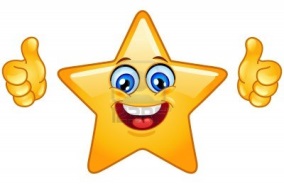 Dates for diaries All Clubs as usual this weekFri 26th Oct - Half term - school closes as normal at 3.15pm (Karate as usual)Mon 5th Nov - Teacher Training DayTues 6th Nov – School re-opensThurs 8th Nov – school photographs (pre-school children from 8.30am)Fri 9th Nov – NON UNIFORM for bottle donations for Friends Christmas FairEasy Fund Raising www.easyfundraising.org.uk. Please register and keep Shopping online on this website for school funds. Every penny you spend helps school.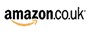 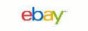 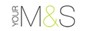 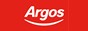 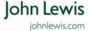 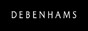 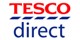 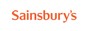 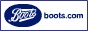 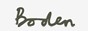 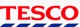 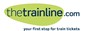 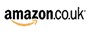 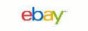 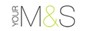 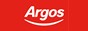 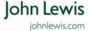 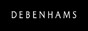 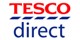 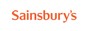 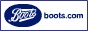 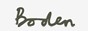 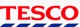 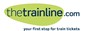 Kind Regards Mrs L Laskey - HeadteacherGrange View C.E. First School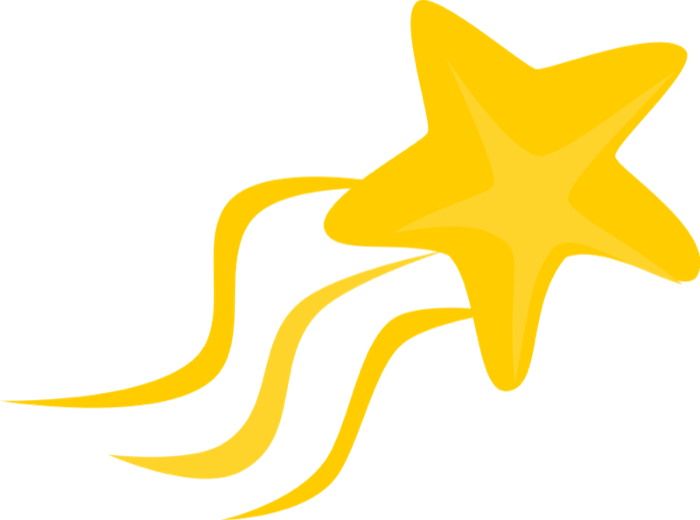  We aim to SPARKLE!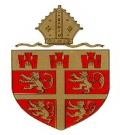 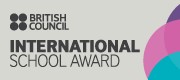 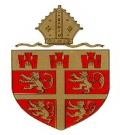 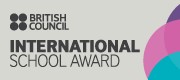 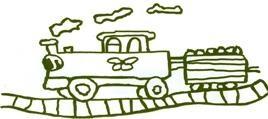 